Дидактическая игра – слоговые кубики «Животный и растительный мир Якутии» для детей подготовительной группы.Цель: совершенствовать знания детей о слоговом строении слова. Уметь отбирать длинные и короткие слова, ставить ударение. Расширять словарный запас детей о животном и растительном мире Якутии. Закреплять навыки чтения.Описание игры Логопед предварительно знакомит детей с лексическими темами Якутии: «Перелетные птицы», «Лесные звери», «Рыбы», «Травы»  «Пушные звери», «Насекомые», «Зимующие птицы», «Деревья».    У каждого ребенка кубик на гранях, которого приклеена картинка и написано название на определенную лексическую тему. Логопед дает задание найти картинку с коротким словом состоящего из 1 слога. Кто 1-й выполнит задание, поднимает кубик вверх. За правильный ответ ребенок получает жетончик. Сначала за правильные ответы жетончик можно давать всем детям. Потом только кто первый справился с заданием.Затем дети ищут длинные слова. Сколько слогов в твоем слове? Какой 1-й слог? 2-й?...Дальше дети ищут слова-картинки, состоящее из 2-х слогов, ударение в котором падает на 1-й слог. (Муха,  Дятел, Соболь, Щука, Клевер, Сойка, Тополь, Заяц)На  2-й слог - (комар, сова, медведь, сосна, скворец, щавель). Затем детям предлагается сделать это слово длиннее (используются все кубики кроме «рыбы», «травы» и «пушные звери»).Комар-комарикСова-СовушкаМедведь – медвежонокСосна - сосенкаСкворец-скворчонок, скворушкаЩавель-щавелекВ конце игры подсчитывается количество жетонов. У кого большее количество, тот и побеждает. 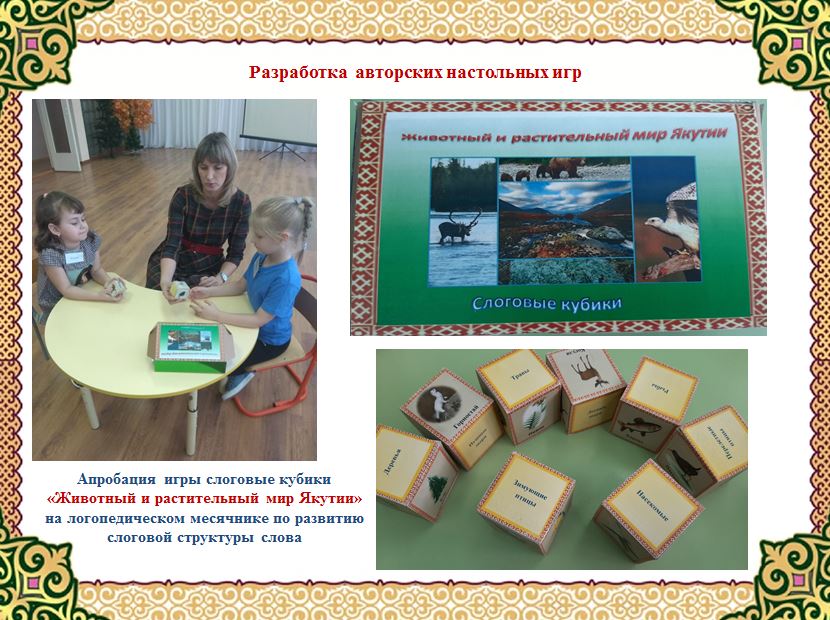 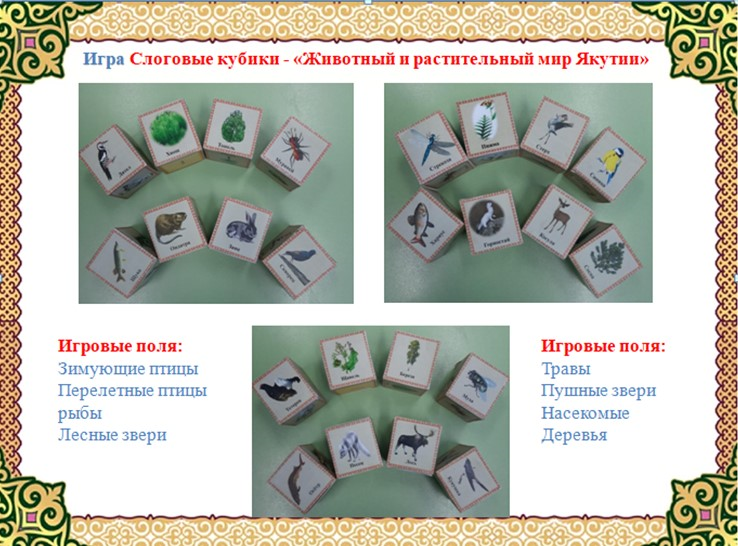 